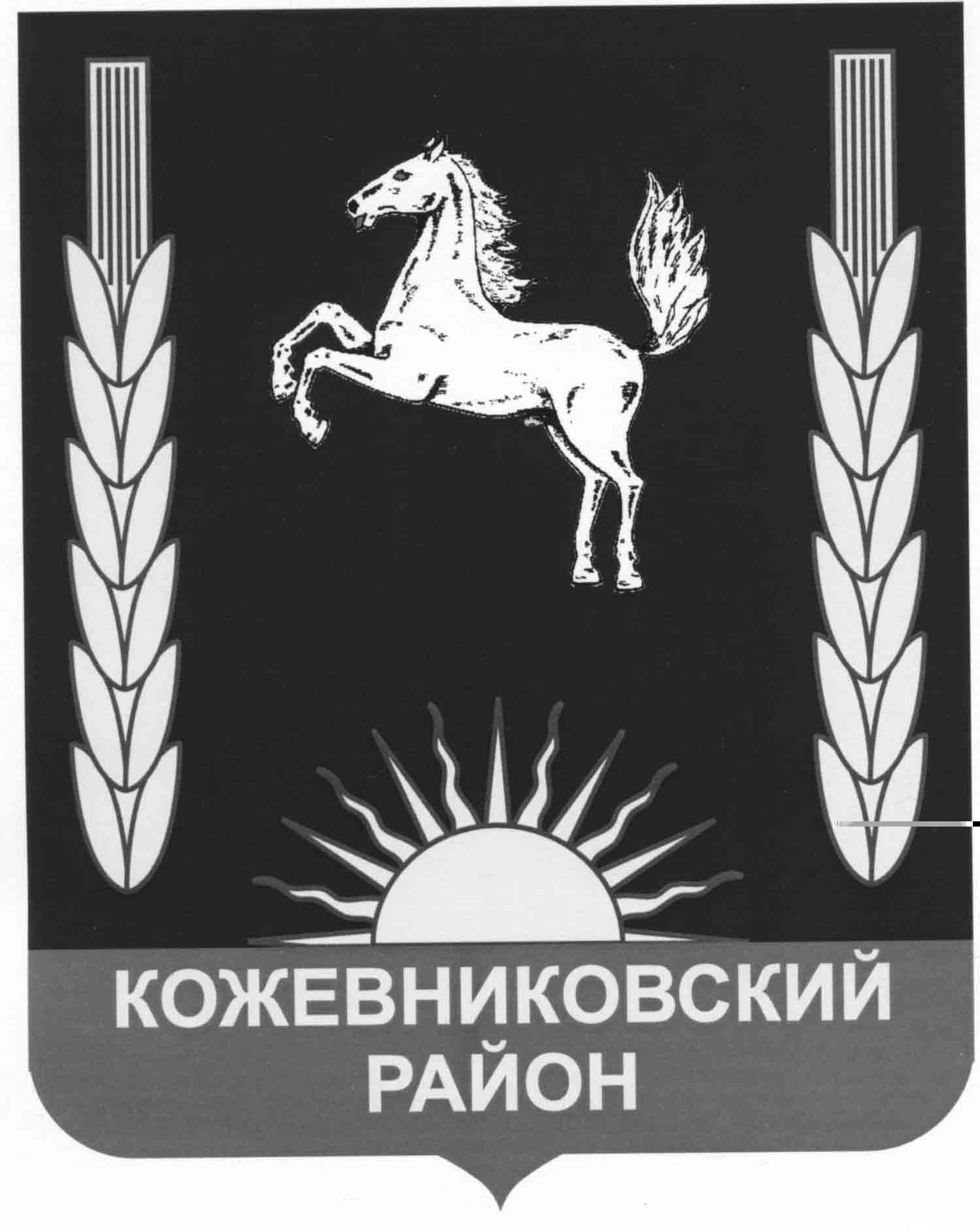 администрация   кожевниковского   раЙонаПОСТАНОВЛЕНИЕ _____________                                                                                              № _____   с. Кожевниково   Кожевниковского района   Томской области «Об утверждении  муниципальной программы «Развитие образования в Кожевниковском районе на 2021 – 2026 годы»С целью обеспечения государственных гарантий прав граждан на получение общедоступного общего образования, в соответствии с Постановлением Администрации Томской области от 27.09.2019г. № 342а «Об утверждении государственной программы «Развитие образования в Томской области»ПОСТАНОВЛЯЮ:1. Утвердить муниципальную программу «Развитие образования в Кожевниковском районе на 2021 – 2026 годы», согласно приложению к настоящему постановлению.1.1. Признать утратившим силу постановление Администрации Кожевниковского района от 01.10.2015 № 461 «Об утверждении  муниципальной программы «Развитие образования в Кожевниковском районе на 2016 – 2020 годы»».2. Опубликовать настоящее постановление в районной газете «Знамя труда» и на официальном сайте органов местного самоуправления Кожевниковского района.3. Настоящее постановление вступает в силу со дня его опубликования, но не ранее 01.01.2021 г.4. Контроль за исполнением настоящего постановления возложить на заместителя Главы района по социальной политике – начальника отдела по культуре, спорту, молодежной политике и связям с общественностью Юркина С.В.Глава района                                                                                                               А.А. МалолеткоМ. Ф. Абрамова 8(38244)22583 Рассылка:Управление финансовОтдел образованияПриложение к  постановлению  АдминистрацииКожевниковского района от  __________  №  ____Паспорт  муниципальной  программы «Развитие образования в Кожевниковском районе  на 2021 – 2026 годы»Глава 1. Приоритетные задачи социально-экономического развития Кожевниковского района, на решение которых направлена Программа              Муниципальная программа «Развитие образования в Кожевниковском районе   на 2021-2026 годы» (далее – Программа) является организационной основой для реализации государственной политики  Кожевниковского района в системе  образования. Основные цели  и задачи  Программы  учитывают социально-экономические  и демографические особенности Кожевниковского района и направлены на решение  вопросов, отнесенных законодательством Российской Федерации  в системе образования к компетенции  исполнительных органов   муниципальной власти Кожевниковского района.                       Стратегическая цель  социально-экономического развития  Кожевниковского района  «Повышение уровня и качества жизни населения на основе обеспечения устойчивого функционирования и развития  экономики, формирования  и развития экономики, формирования благоприятного  инвестиционного климата и качественной среды проживания». Целью  Программы является  повышение качества образования  в Кожевниковском районе. Приоритеты политики в сфере образования определены  Стратегией социально-экономического  развития района до 2025 года, Государственной программой  «Развитие образования  Томской области», Приоритетным национальным проектом «Образование» в Томской области. Программа разработана в целях реализации указанных документов и направлена на достижение развития системы образования  Кожевниковского района.Основными характеристиками текущего состояния системы образования Кожевниковского района является доступность образовательных услуг  для детей района,  качество услуг, предоставляемых образовательными организациями. В систему образования района  входят 8 средних и  10 основных школ, а также   7 начальных школ, которые  являются их филиалами, и два учреждения дополнительного образования детей. Численность обучающихся в общеобразовательных учреждениях  на 01.01.2020 г. – 2403 чел.; количество воспитанников учреждений дополнительного образования – 952 чел. В 2019-2020 учебном  году осуществлялся ежедневный  подвоз  289 обучающихся, было задействовано 10 транспортных средств.В соответствии с общими приоритетными направлениями совершенствования системы дополнительного образования в Российской Федерации, закрепленными, в частности, Концепцией развития дополнительного образования детей в Российской Федерации, утвержденной распоряжением Правительства Российской Федерации от 04.09.2014 №1726-р, Федеральным проектом «Успех каждого ребенка» национального проекта «Образование», государственной программой Российской Федерации «Развитие образования», утвержденной постановлением Правительства Российской Федерации от 26.12.2017 №1642, Указом Президента Российской Федерации от 01.06.2012 №761, Приказом Минпросвещения России от 03.09.2019 №467 «Об утверждении Целевой модели развития региональных систем дополнительного образования детей», в целях обеспечения равной доступности качественного дополнительного образования для детей в Кожевниковском районе реализуется система персонифицированного финансирования дополнительного образования, подразумевающая предоставление детям именных сертификатов дополнительного образования.  Реализуемый финансово-экономический механизм позволяет всем организациям, в том числе не являющимся муниципальными учреждениями, имеющим лицензию на ведение образовательной деятельности, получить равный доступ к бюджетному финансированию. С целью обеспечения использования именных сертификатов дополнительного образования Отдел образования Администрации Кожевниковского района руководствуется региональными правилами персонифицированного финансирования дополнительного образования детей и ежегодно принимает программу персонифицированного финансирования дополнительного образования детей в Кожевниковском районе.Помимо реализуемого механизма персонифицированного финансирования в Кожевниковском районе реализуется механизм персонифицированного учета детей, получающих дополнительное образование за счет средств бюджетов различных уровней, которые в совокупности создают систему персонифицированного дополнительного образования. Одной из актуальных проблем в системе общего образования является создание условий по безопасному  пребыванию детей в образовательных организациях и сохранению их здоровья.  Целесообразно при решении задач  по повышению качества  и доступности  услуг в сфере общего и дополнительного образования, объединенных единой целевой установкой,  использовать  программно-целевой метод.Глава 2. Цель, задачи, целевые показатели ПрограммыОсновной целью Программы является повышение качества и доступености образования в Кожевниковском районе.В качестве показателя реализации поставленной цели учитывается быть решены следующие задачи: 1. Развитие инфраструктуры дошкольного, общего и дополнительного образования.2. Обеспечение получения дошкольного, начального общего, основного общего, среднего общего образования, создание условий для дополнительного образования детей, содействие развитию системы общего и дополнительного образования детей, в том числе кадрового потенциалаЦелевыми показателями реализации указанных задач определены:- Доля образовательных организаций, в которых  в текущем году проведен   капитальный и (или) текущий ремонт;- Доля детей, охваченных подвозом, от общего числа обучающихся в общеобразовательных оргшанизациях;- Обеспеченность подвозом всех нуждающихся детей к общеобразовательным организациям;- Отношение численности детей в возрасте от 2 месяцев до 7 лет, получающих дошкольное образование в текущем году, к сумме численности детей в возрасте от 2 месяцев до 7 лет, получающих дошкольное образование в текущем году, и численности детей в очереди на получение в текущем году дошкольного образования;- Доля обучающихся, которым предоставлены от 80% до 100% основных видов условий обучения (в общей численности обучающихся по основным программам общего образования);- Доля детей в возрасте от 5 до 18 лет, проживающих в Кожевниковском районе, охваченных дополнительным образованиемРасчет данных показателей будет осуществляться на основе статистики отдела образования Администрации Кожевниковского района. Реализация мероприятий предполагает активное внедрение в системе дополнительного образования новых форм, обеспечивающих гарантии доступности услуг,  использование новых образовательных технологий, направленных на повышение качества образования. Сроки реализации Программы: 2021-2026 годы.  Глава 3. Перечень мероприятий муниципальной программыПеречень программных мероприятий по этапам и годам реализации Программы приведены в приложении № 2.Глава 4. Механизмы реализации и управления муниципальной программойРеализация и финансирование Программы осуществляются в соответствии с перечнем программных мероприятий на основании нормативных правовых актов, действующих на территории Кожевниковского района. Координатором Программы  является отдел образования администрации Кожевниковского района.Соисполнители Программы:  Отдел образования администрация Кожевниковского района, отдел муниципального хозяйства  Администрации Кожевниковского района, образовательные организации.Объем бюджетного финансирования муниципальной программы подлежит ежегодному уточнению в соответствии с реальными возможностями бюджетов всех уровней и с учетом фактического выполнения мероприятий муниципальной программы.Исполнители муниципальной программы в установленном действующим законодательством порядке организуют размещение заказов с заключением муниципальных  контрактов и договоров на выполнение конкретных мероприятий.Глава 5. Контроль и мониторинг реализации муниципальной программыКонтроль над реализацией муниципальной программой осуществляет Заместитель Главы Кожевниковского района по вопросам коммунального хозяйства, строительства, общественной безопасности.Текущий контроль и мониторинг реализации муниципальной программы осуществляет отдел муниципального хозяйства Администрации Кожевниковского районаОценка социально-экономической эффективности реализации муниципальной программы проводится ежегодно путем сравнения текущих значений основных целевых показателей с установленными муниципальной программой значениями.Глава 6. Оценка рисков в ходе реализации муниципальной программыВ процессе реализации муниципальной Программы возможны отклонения в достижении запланированных  показателей, связанные с:1. финансово-экономической ситуацией, влияющей  на возможность  реализации мероприятий  Программы;2. изменение федерального законодательства в части перераспределения полномочий между Российской Федерацией, субъектами Российской Федерации и муниципальными образованиями;3. изменение регионального законодательства в части финансирования программ.Способы предотвращения возможных рисков:Своевременное внесение  соответствующих изменений в правовые акты, касающиеся реализации мероприятий Программы;Усиление контроля над ходом выполнения мероприятий муниципальной программы и совершенствование механизма текущего управления реализацией муниципальной программы; Своевременная корректировка мероприятий муниципальной программы.	Приложение №1к программе «Развитие  образованияв Кожевниковском районе на 2021-2026  годы»Система целевых показателей (индикаторов) подпрограммыПриложение № 2к муниципальной программе«Развитие  образования в Кожевниковском районе на 2021-2026  годы»Переченьмероприятий муниципальной программы«Развитие  образования в Кожевниковском районе на 2021-2026  годы»Начальник отделаправовой и кадровой работы_____________В.И. Савельева   «____»____________2020г.          Заместитель Главы районапо социальной политике – начальник отдела по культуре, спорту, молодежной политике и связям с общественностью _____________ С.В. Юркин  «____»____________2020г. Начальник Управленияфинансов_____________О.Л. Вильт«____»_____________2020г.Начальникотдела образования_____________С.Н. Степанов«____»____________2020г.Наименование  Программы   Муниципальная программа «Развитие образования в Кожевниковском районе  на 2021-2026 годы» (далее – Программа) Муниципальная программа «Развитие образования в Кожевниковском районе  на 2021-2026 годы» (далее – Программа) Муниципальная программа «Развитие образования в Кожевниковском районе  на 2021-2026 годы» (далее – Программа) Муниципальная программа «Развитие образования в Кожевниковском районе  на 2021-2026 годы» (далее – Программа) Муниципальная программа «Развитие образования в Кожевниковском районе  на 2021-2026 годы» (далее – Программа) Муниципальная программа «Развитие образования в Кожевниковском районе  на 2021-2026 годы» (далее – Программа) Муниципальная программа «Развитие образования в Кожевниковском районе  на 2021-2026 годы» (далее – Программа) Муниципальная программа «Развитие образования в Кожевниковском районе  на 2021-2026 годы» (далее – Программа) Муниципальная программа «Развитие образования в Кожевниковском районе  на 2021-2026 годы» (далее – Программа) Муниципальная программа «Развитие образования в Кожевниковском районе  на 2021-2026 годы» (далее – Программа) Муниципальная программа «Развитие образования в Кожевниковском районе  на 2021-2026 годы» (далее – Программа) Муниципальная программа «Развитие образования в Кожевниковском районе  на 2021-2026 годы» (далее – Программа) Муниципальная программа «Развитие образования в Кожевниковском районе  на 2021-2026 годы» (далее – Программа) Муниципальная программа «Развитие образования в Кожевниковском районе  на 2021-2026 годы» (далее – Программа)Куратор ПрограммыЗаместитель Главы района по социальной политике – начальник отдела по культуре, спорту, молодежной политике и связям с обществекнностьюЗаместитель Главы района по социальной политике – начальник отдела по культуре, спорту, молодежной политике и связям с обществекнностьюЗаместитель Главы района по социальной политике – начальник отдела по культуре, спорту, молодежной политике и связям с обществекнностьюЗаместитель Главы района по социальной политике – начальник отдела по культуре, спорту, молодежной политике и связям с обществекнностьюЗаместитель Главы района по социальной политике – начальник отдела по культуре, спорту, молодежной политике и связям с обществекнностьюЗаместитель Главы района по социальной политике – начальник отдела по культуре, спорту, молодежной политике и связям с обществекнностьюЗаместитель Главы района по социальной политике – начальник отдела по культуре, спорту, молодежной политике и связям с обществекнностьюЗаместитель Главы района по социальной политике – начальник отдела по культуре, спорту, молодежной политике и связям с обществекнностьюЗаместитель Главы района по социальной политике – начальник отдела по культуре, спорту, молодежной политике и связям с обществекнностьюЗаместитель Главы района по социальной политике – начальник отдела по культуре, спорту, молодежной политике и связям с обществекнностьюЗаместитель Главы района по социальной политике – начальник отдела по культуре, спорту, молодежной политике и связям с обществекнностьюЗаместитель Главы района по социальной политике – начальник отдела по культуре, спорту, молодежной политике и связям с обществекнностьюЗаместитель Главы района по социальной политике – начальник отдела по культуре, спорту, молодежной политике и связям с обществекнностьюЗаместитель Главы района по социальной политике – начальник отдела по культуре, спорту, молодежной политике и связям с обществекнностьюЗаказчик Программы Администрация Кожевниковского района Администрация Кожевниковского района Администрация Кожевниковского района Администрация Кожевниковского района Администрация Кожевниковского района Администрация Кожевниковского района Администрация Кожевниковского района Администрация Кожевниковского района Администрация Кожевниковского района Администрация Кожевниковского района Администрация Кожевниковского района Администрация Кожевниковского района Администрация Кожевниковского района Администрация Кожевниковского районаИсполнитель ПрограммыОтдел образования Администрации Кожевниковского района, Управление финансов  Администрации Кожевниковского района,  Отдел по управлению муниципальной собственностьюОтдел образования Администрации Кожевниковского района, Управление финансов  Администрации Кожевниковского района,  Отдел по управлению муниципальной собственностьюОтдел образования Администрации Кожевниковского района, Управление финансов  Администрации Кожевниковского района,  Отдел по управлению муниципальной собственностьюОтдел образования Администрации Кожевниковского района, Управление финансов  Администрации Кожевниковского района,  Отдел по управлению муниципальной собственностьюОтдел образования Администрации Кожевниковского района, Управление финансов  Администрации Кожевниковского района,  Отдел по управлению муниципальной собственностьюОтдел образования Администрации Кожевниковского района, Управление финансов  Администрации Кожевниковского района,  Отдел по управлению муниципальной собственностьюОтдел образования Администрации Кожевниковского района, Управление финансов  Администрации Кожевниковского района,  Отдел по управлению муниципальной собственностьюОтдел образования Администрации Кожевниковского района, Управление финансов  Администрации Кожевниковского района,  Отдел по управлению муниципальной собственностьюОтдел образования Администрации Кожевниковского района, Управление финансов  Администрации Кожевниковского района,  Отдел по управлению муниципальной собственностьюОтдел образования Администрации Кожевниковского района, Управление финансов  Администрации Кожевниковского района,  Отдел по управлению муниципальной собственностьюОтдел образования Администрации Кожевниковского района, Управление финансов  Администрации Кожевниковского района,  Отдел по управлению муниципальной собственностьюОтдел образования Администрации Кожевниковского района, Управление финансов  Администрации Кожевниковского района,  Отдел по управлению муниципальной собственностьюОтдел образования Администрации Кожевниковского района, Управление финансов  Администрации Кожевниковского района,  Отдел по управлению муниципальной собственностьюОтдел образования Администрации Кожевниковского района, Управление финансов  Администрации Кожевниковского района,  Отдел по управлению муниципальной собственностьюЦель социально-экономического развития Кожевниковского района, на которую направлена реализация ПрограммыПовышение уровня и качества жизни населения на всей территории Кожевниковского районаПовышение уровня и качества жизни населения на всей территории Кожевниковского районаПовышение уровня и качества жизни населения на всей территории Кожевниковского районаПовышение уровня и качества жизни населения на всей территории Кожевниковского районаПовышение уровня и качества жизни населения на всей территории Кожевниковского районаПовышение уровня и качества жизни населения на всей территории Кожевниковского районаПовышение уровня и качества жизни населения на всей территории Кожевниковского районаПовышение уровня и качества жизни населения на всей территории Кожевниковского районаПовышение уровня и качества жизни населения на всей территории Кожевниковского районаПовышение уровня и качества жизни населения на всей территории Кожевниковского районаПовышение уровня и качества жизни населения на всей территории Кожевниковского районаПовышение уровня и качества жизни населения на всей территории Кожевниковского районаПовышение уровня и качества жизни населения на всей территории Кожевниковского районаПовышение уровня и качества жизни населения на всей территории Кожевниковского районаЦель Программы     Повышение качества и доступености образования в Кожевниковском районеПовышение качества и доступености образования в Кожевниковском районеПовышение качества и доступености образования в Кожевниковском районеПовышение качества и доступености образования в Кожевниковском районеПовышение качества и доступености образования в Кожевниковском районеПовышение качества и доступености образования в Кожевниковском районеПовышение качества и доступености образования в Кожевниковском районеПовышение качества и доступености образования в Кожевниковском районеПовышение качества и доступености образования в Кожевниковском районеПовышение качества и доступености образования в Кожевниковском районеПовышение качества и доступености образования в Кожевниковском районеПовышение качества и доступености образования в Кожевниковском районеПовышение качества и доступености образования в Кожевниковском районеПовышение качества и доступености образования в Кожевниковском районеПоказатели цели Программы и их значения (с детализацией по годам  реализации)ПоказательПоказатель202120212022202220232023202420242025202520262026Показатели цели Программы и их значения (с детализацией по годам  реализации)Доля выпускников муниципальных общеобразовательных учреждений, не сдавших  ЕГЭ (по русскому языку и математике), процентДоля выпускников муниципальных общеобразовательных учреждений, не сдавших  ЕГЭ (по русскому языку и математике), процент1,051,051,051,051,041,041,041,041,031,031,031,03Показатели цели Программы и их значения (с детализацией по годам  реализации)Доля обучающихся по основным общеобразовательным программам, участвующих в различных олимпиадах, конкурсах, соревнованиях, процентДоля обучающихся по основным общеобразовательным программам, участвующих в различных олимпиадах, конкурсах, соревнованиях, процент5252535353535454556060Задачи Программы     1.Развитие инфраструктуры дошкольного, общего и дополнительного образования.2. Обеспечение получения дошкольного, начального общего, основного общего, среднего общего образования, создание условий для дополнительного образования детей, содействие развитию системы общего и дополнительного образования детей, в том числе кадрового потенциала1.Развитие инфраструктуры дошкольного, общего и дополнительного образования.2. Обеспечение получения дошкольного, начального общего, основного общего, среднего общего образования, создание условий для дополнительного образования детей, содействие развитию системы общего и дополнительного образования детей, в том числе кадрового потенциала1.Развитие инфраструктуры дошкольного, общего и дополнительного образования.2. Обеспечение получения дошкольного, начального общего, основного общего, среднего общего образования, создание условий для дополнительного образования детей, содействие развитию системы общего и дополнительного образования детей, в том числе кадрового потенциала1.Развитие инфраструктуры дошкольного, общего и дополнительного образования.2. Обеспечение получения дошкольного, начального общего, основного общего, среднего общего образования, создание условий для дополнительного образования детей, содействие развитию системы общего и дополнительного образования детей, в том числе кадрового потенциала1.Развитие инфраструктуры дошкольного, общего и дополнительного образования.2. Обеспечение получения дошкольного, начального общего, основного общего, среднего общего образования, создание условий для дополнительного образования детей, содействие развитию системы общего и дополнительного образования детей, в том числе кадрового потенциала1.Развитие инфраструктуры дошкольного, общего и дополнительного образования.2. Обеспечение получения дошкольного, начального общего, основного общего, среднего общего образования, создание условий для дополнительного образования детей, содействие развитию системы общего и дополнительного образования детей, в том числе кадрового потенциала1.Развитие инфраструктуры дошкольного, общего и дополнительного образования.2. Обеспечение получения дошкольного, начального общего, основного общего, среднего общего образования, создание условий для дополнительного образования детей, содействие развитию системы общего и дополнительного образования детей, в том числе кадрового потенциала1.Развитие инфраструктуры дошкольного, общего и дополнительного образования.2. Обеспечение получения дошкольного, начального общего, основного общего, среднего общего образования, создание условий для дополнительного образования детей, содействие развитию системы общего и дополнительного образования детей, в том числе кадрового потенциала1.Развитие инфраструктуры дошкольного, общего и дополнительного образования.2. Обеспечение получения дошкольного, начального общего, основного общего, среднего общего образования, создание условий для дополнительного образования детей, содействие развитию системы общего и дополнительного образования детей, в том числе кадрового потенциала1.Развитие инфраструктуры дошкольного, общего и дополнительного образования.2. Обеспечение получения дошкольного, начального общего, основного общего, среднего общего образования, создание условий для дополнительного образования детей, содействие развитию системы общего и дополнительного образования детей, в том числе кадрового потенциала1.Развитие инфраструктуры дошкольного, общего и дополнительного образования.2. Обеспечение получения дошкольного, начального общего, основного общего, среднего общего образования, создание условий для дополнительного образования детей, содействие развитию системы общего и дополнительного образования детей, в том числе кадрового потенциала1.Развитие инфраструктуры дошкольного, общего и дополнительного образования.2. Обеспечение получения дошкольного, начального общего, основного общего, среднего общего образования, создание условий для дополнительного образования детей, содействие развитию системы общего и дополнительного образования детей, в том числе кадрового потенциала1.Развитие инфраструктуры дошкольного, общего и дополнительного образования.2. Обеспечение получения дошкольного, начального общего, основного общего, среднего общего образования, создание условий для дополнительного образования детей, содействие развитию системы общего и дополнительного образования детей, в том числе кадрового потенциала1.Развитие инфраструктуры дошкольного, общего и дополнительного образования.2. Обеспечение получения дошкольного, начального общего, основного общего, среднего общего образования, создание условий для дополнительного образования детей, содействие развитию системы общего и дополнительного образования детей, в том числе кадрового потенциалаПоказатели задач  Программы  и их значения (с детализацией   по годам реализации  Программы)ПоказателиПоказатели20212022202220222023202320242025202520262026Показатели задач  Программы  и их значения (с детализацией   по годам реализации  Программы)Показатель задачи 1.Доля образовательных организаций, в которых  в текущем году проведен   капитальный и (или) текущий ремонтПоказатель задачи 1.Доля образовательных организаций, в которых  в текущем году проведен   капитальный и (или) текущий ремонт2733333333334047475353Показатели задач  Программы  и их значения (с детализацией   по годам реализации  Программы)Показатель задачи 1.Доля детей, охваченных подвозом, от общего числа обучающихся в общеобразовательных оргшанизациях, процентПоказатель задачи 1.Доля детей, охваченных подвозом, от общего числа обучающихся в общеобразовательных оргшанизациях, процент1212121212121212121212Показатели задач  Программы  и их значения (с детализацией   по годам реализации  Программы)Показатель задачи 1.Обеспеченность подвозом всех нуждающихся детей к общеобразовательным организациям, процентПоказатель задачи 1.Обеспеченность подвозом всех нуждающихся детей к общеобразовательным организациям, процент100100100100100100100100100100100Показатели задач  Программы  и их значения (с детализацией   по годам реализации  Программы)Показатель задачи 2.Доля обучающихся, которым предоставлены от 80% до 100% основных видов условий обучения (в общей численности обучающихся по основным программам общего образования), %Показатель задачи 2.Доля обучающихся, которым предоставлены от 80% до 100% основных видов условий обучения (в общей численности обучающихся по основным программам общего образования), %8687878788888989,589,591,091,0Показатель задачи 2.Доля детей в возрасте от 5 до 18 лет, проживающих в Кожевниковском районе, охваченных дополнительным образованием, процентПоказатель задачи 2.Доля детей в возрасте от 5 до 18 лет, проживающих в Кожевниковском районе, охваченных дополнительным образованием, процент7576767677777880808080Сроки реализации Программы2021-2026 годы2021-2026 годы2021-2026 годы2021-2026 годы2021-2026 годы2021-2026 годы2021-2026 годы2021-2026 годы2021-2026 годы2021-2026 годы2021-2026 годы2021-2026 годы2021-2026 годы2021-2026 годыОбъем и источники  финансирования  (с детализацией по годам  реализации, тыс. руб.)Объем и источники  финансирования  (с детализацией по годам  реализации, тыс. руб.)Источники финансированияВсего20212021 2022202320232024202420242025202620262026Объем и источники  финансирования  (с детализацией по годам  реализации, тыс. руб.)Федеральный бюджет 0,000,00,00,00,000,000,000,000,000,000,000,000,00Объем и источники  финансирования  (с детализацией по годам  реализации, тыс. руб.)Областной бюджет31 240,874 780,294 780,295 580,296 380,296 380,295 650,005 650,005 650,002 700,006 150,006 150,006 150,00Объем и источники  финансирования  (с детализацией по годам  реализации, тыс. руб.)Местный бюджет112 011,0632714 625,654314 625,654333 933,575417 072,127817 072,127822 447,523722 447,523722 447,523711 188,182114 942,82314 942,82314 942,823Объем и источники  финансирования  (с детализацией по годам  реализации, тыс. руб.)Внебюджетные источники0,000,000,000,000,000,000,000,000,000,000,000,000,00Объем и источники  финансирования  (с детализацией по годам  реализации, тыс. руб.)Всего145 450,7562919 405,944319 405,944339 513,865423 452,417823 452,417828 097,523728 097,523728 097,523713 888,182121 092,82321 092,82321 092,823Организация управления ПрограммойКонтроль за реализацией Программы осуществляет заместитель Главы района по социальной политике, начальник отдела образования, заместитель Главы района по вопросам коммунального хозяйства, строительства, общественной безопасности. Текущий контроль и мониторинг реализации Программы осуществляет отдел образования Администрации Кожевниковского района, отдел муниципального хозяйстваКонтроль за реализацией Программы осуществляет заместитель Главы района по социальной политике, начальник отдела образования, заместитель Главы района по вопросам коммунального хозяйства, строительства, общественной безопасности. Текущий контроль и мониторинг реализации Программы осуществляет отдел образования Администрации Кожевниковского района, отдел муниципального хозяйстваКонтроль за реализацией Программы осуществляет заместитель Главы района по социальной политике, начальник отдела образования, заместитель Главы района по вопросам коммунального хозяйства, строительства, общественной безопасности. Текущий контроль и мониторинг реализации Программы осуществляет отдел образования Администрации Кожевниковского района, отдел муниципального хозяйстваКонтроль за реализацией Программы осуществляет заместитель Главы района по социальной политике, начальник отдела образования, заместитель Главы района по вопросам коммунального хозяйства, строительства, общественной безопасности. Текущий контроль и мониторинг реализации Программы осуществляет отдел образования Администрации Кожевниковского района, отдел муниципального хозяйстваКонтроль за реализацией Программы осуществляет заместитель Главы района по социальной политике, начальник отдела образования, заместитель Главы района по вопросам коммунального хозяйства, строительства, общественной безопасности. Текущий контроль и мониторинг реализации Программы осуществляет отдел образования Администрации Кожевниковского района, отдел муниципального хозяйстваКонтроль за реализацией Программы осуществляет заместитель Главы района по социальной политике, начальник отдела образования, заместитель Главы района по вопросам коммунального хозяйства, строительства, общественной безопасности. Текущий контроль и мониторинг реализации Программы осуществляет отдел образования Администрации Кожевниковского района, отдел муниципального хозяйстваКонтроль за реализацией Программы осуществляет заместитель Главы района по социальной политике, начальник отдела образования, заместитель Главы района по вопросам коммунального хозяйства, строительства, общественной безопасности. Текущий контроль и мониторинг реализации Программы осуществляет отдел образования Администрации Кожевниковского района, отдел муниципального хозяйстваКонтроль за реализацией Программы осуществляет заместитель Главы района по социальной политике, начальник отдела образования, заместитель Главы района по вопросам коммунального хозяйства, строительства, общественной безопасности. Текущий контроль и мониторинг реализации Программы осуществляет отдел образования Администрации Кожевниковского района, отдел муниципального хозяйстваКонтроль за реализацией Программы осуществляет заместитель Главы района по социальной политике, начальник отдела образования, заместитель Главы района по вопросам коммунального хозяйства, строительства, общественной безопасности. Текущий контроль и мониторинг реализации Программы осуществляет отдел образования Администрации Кожевниковского района, отдел муниципального хозяйстваКонтроль за реализацией Программы осуществляет заместитель Главы района по социальной политике, начальник отдела образования, заместитель Главы района по вопросам коммунального хозяйства, строительства, общественной безопасности. Текущий контроль и мониторинг реализации Программы осуществляет отдел образования Администрации Кожевниковского района, отдел муниципального хозяйстваКонтроль за реализацией Программы осуществляет заместитель Главы района по социальной политике, начальник отдела образования, заместитель Главы района по вопросам коммунального хозяйства, строительства, общественной безопасности. Текущий контроль и мониторинг реализации Программы осуществляет отдел образования Администрации Кожевниковского района, отдел муниципального хозяйстваКонтроль за реализацией Программы осуществляет заместитель Главы района по социальной политике, начальник отдела образования, заместитель Главы района по вопросам коммунального хозяйства, строительства, общественной безопасности. Текущий контроль и мониторинг реализации Программы осуществляет отдел образования Администрации Кожевниковского района, отдел муниципального хозяйстваКонтроль за реализацией Программы осуществляет заместитель Главы района по социальной политике, начальник отдела образования, заместитель Главы района по вопросам коммунального хозяйства, строительства, общественной безопасности. Текущий контроль и мониторинг реализации Программы осуществляет отдел образования Администрации Кожевниковского района, отдел муниципального хозяйстваКонтроль за реализацией Программы осуществляет заместитель Главы района по социальной политике, начальник отдела образования, заместитель Главы района по вопросам коммунального хозяйства, строительства, общественной безопасности. Текущий контроль и мониторинг реализации Программы осуществляет отдел образования Администрации Кожевниковского района, отдел муниципального хозяйства№  ппНаименованиеЕдиница измеренияЕдиница измеренияЕдиница измеренияМетодика расчета показателяЦелевые значения индикатора/показателя реализации  подпрограммы по годамЦелевые значения индикатора/показателя реализации  подпрограммы по годамЦелевые значения индикатора/показателя реализации  подпрограммы по годамЦелевые значения индикатора/показателя реализации  подпрограммы по годамЦелевые значения индикатора/показателя реализации  подпрограммы по годамЦелевые значения индикатора/показателя реализации  подпрограммы по годамЦелевые значения индикатора/показателя реализации  подпрограммы по годамЦелевые значения индикатора/показателя реализации  подпрограммы по годамЦелевые значения индикатора/показателя реализации  подпрограммы по годамЦелевые значения индикатора/показателя реализации  подпрограммы по годамЦелевые значения индикатора/показателя реализации  подпрограммы по годамЦелевые значения индикатора/показателя реализации  подпрограммы по годамЦелевые значения индикатора/показателя реализации  подпрограммы по годамЦелевые значения индикатора/показателя реализации  подпрограммы по годамЦелевые значения индикатора/показателя реализации  подпрограммы по годамЦелевые значения индикатора/показателя реализации  подпрограммы по годамЦелевые значения индикатора/показателя реализации  подпрограммы по годамЦелевые значения индикатора/показателя реализации  подпрограммы по годамЦелевые значения индикатора/показателя реализации  подпрограммы по годамЦелевые значения индикатора/показателя реализации  подпрограммы по годам№  ппНаименованиеЕдиница измеренияЕдиница измеренияЕдиница измеренияМетодика расчета показателя2020 (базовый год)2021 (план)2021 (план)2021 (план)2021 (план)2022  (план)2022  (план)2022  (план)2023 (план)2023 (план)2024 (план)2024 (план)2024 (план)2024 (план)2024 (план)2025 (план)2026 (план)2026 (план)2026 (план)2026 (план)1.Цель муниципальной программы: Повышение качества образования в Кожевниковском районе Цель муниципальной программы: Повышение качества образования в Кожевниковском районе Цель муниципальной программы: Повышение качества образования в Кожевниковском районе Цель муниципальной программы: Повышение качества образования в Кожевниковском районе Цель муниципальной программы: Повышение качества образования в Кожевниковском районе Цель муниципальной программы: Повышение качества образования в Кожевниковском районе Цель муниципальной программы: Повышение качества образования в Кожевниковском районе Цель муниципальной программы: Повышение качества образования в Кожевниковском районе Цель муниципальной программы: Повышение качества образования в Кожевниковском районе Цель муниципальной программы: Повышение качества образования в Кожевниковском районе Цель муниципальной программы: Повышение качества образования в Кожевниковском районе Цель муниципальной программы: Повышение качества образования в Кожевниковском районе Цель муниципальной программы: Повышение качества образования в Кожевниковском районе Цель муниципальной программы: Повышение качества образования в Кожевниковском районе Цель муниципальной программы: Повышение качества образования в Кожевниковском районе Цель муниципальной программы: Повышение качества образования в Кожевниковском районе Цель муниципальной программы: Повышение качества образования в Кожевниковском районе Цель муниципальной программы: Повышение качества образования в Кожевниковском районе Цель муниципальной программы: Повышение качества образования в Кожевниковском районе Цель муниципальной программы: Повышение качества образования в Кожевниковском районе Цель муниципальной программы: Повышение качества образования в Кожевниковском районе Цель муниципальной программы: Повышение качества образования в Кожевниковском районе Цель муниципальной программы: Повышение качества образования в Кожевниковском районе Цель муниципальной программы: Повышение качества образования в Кожевниковском районе Цель муниципальной программы: Повышение качества образования в Кожевниковском районе 1.1.Доля выпускников муниципальных общеобразовательных учреждений, не сдавших  ЕГЭ (по русскому языку и математике)Доля выпускников муниципальных общеобразовательных учреждений, не сдавших  ЕГЭ (по русскому языку и математике)процентпроцентКоличество выпускников муниципальных общеобразовательных учреждений, не сдавших  ЕГЭ (по русскому языку и математике) * 100 / Количество выпускников муниципальных общеобразовательных учреждений, сдаюших  ЕГЭ (по русскому языку и математике)0,80,81,051,051,051,051,051,051,051,041,041,041,041,031,031,031,031,031,031,031.2.Обеспеченность детей дошкольного возраста местами в дошкольных образовательных организациях (количество мест на 1000 детей от 0 до 7 лет)Обеспеченность детей дошкольного возраста местами в дошкольных образовательных организациях (количество мест на 1000 детей от 0 до 7 лет)ед.ед.Кобес.=Кмест / (К(0-7)х1000, где: Кмест – количество мест дошкольного образования; К(0-7) – число детей в возрасте от 0 до 7 лет1.3.Доля обучающихся по основным общеобразовательным программам, участвующих в различных олимпиадах, конкурсах, соревнованиях от общей численности обучающихся Кожевниковского районаДоля обучающихся по основным общеобразовательным программам, участвующих в различных олимпиадах, конкурсах, соревнованиях от общей численности обучающихся Кожевниковского районапроцентпроцентКоличество обучающихся по основным общеобразовательным программам, участвующих в различных олимпиадах, конкурсах , соревнованиях* 100 / Количество обучающихся по основным общеобразовательным программам5050515151515252525354545455555555555555Задача 1. Развитие инфраструктуры дошкольного, общего и дополнительного образованияЗадача 1. Развитие инфраструктуры дошкольного, общего и дополнительного образованияЗадача 1. Развитие инфраструктуры дошкольного, общего и дополнительного образованияЗадача 1. Развитие инфраструктуры дошкольного, общего и дополнительного образованияЗадача 1. Развитие инфраструктуры дошкольного, общего и дополнительного образованияЗадача 1. Развитие инфраструктуры дошкольного, общего и дополнительного образованияЗадача 1. Развитие инфраструктуры дошкольного, общего и дополнительного образованияЗадача 1. Развитие инфраструктуры дошкольного, общего и дополнительного образованияЗадача 1. Развитие инфраструктуры дошкольного, общего и дополнительного образованияЗадача 1. Развитие инфраструктуры дошкольного, общего и дополнительного образованияЗадача 1. Развитие инфраструктуры дошкольного, общего и дополнительного образованияЗадача 1. Развитие инфраструктуры дошкольного, общего и дополнительного образованияЗадача 1. Развитие инфраструктуры дошкольного, общего и дополнительного образованияЗадача 1. Развитие инфраструктуры дошкольного, общего и дополнительного образованияЗадача 1. Развитие инфраструктуры дошкольного, общего и дополнительного образованияЗадача 1. Развитие инфраструктуры дошкольного, общего и дополнительного образованияЗадача 1. Развитие инфраструктуры дошкольного, общего и дополнительного образованияЗадача 1. Развитие инфраструктуры дошкольного, общего и дополнительного образованияЗадача 1. Развитие инфраструктуры дошкольного, общего и дополнительного образованияЗадача 1. Развитие инфраструктуры дошкольного, общего и дополнительного образованияЗадача 1. Развитие инфраструктуры дошкольного, общего и дополнительного образованияЗадача 1. Развитие инфраструктуры дошкольного, общего и дополнительного образованияЗадача 1. Развитие инфраструктуры дошкольного, общего и дополнительного образованияЗадача 1. Развитие инфраструктуры дошкольного, общего и дополнительного образованияЗадача 1. Развитие инфраструктуры дошкольного, общего и дополнительного образования1.1.Доля образовательных организаций, в которых  в текущем году проведен   капитальный и (или) текущий ремонтДоля образовательных организаций, в которых  в текущем году проведен   капитальный и (или) текущий ремонтДоля образовательных организаций, в которых  в текущем году проведен   капитальный и (или) текущий ремонтпроцентКоличество образовательных организаций, в которых в текущем году проведен  капитальный и (или) текущий ремонт *100 / общее количество образовательных органихзаций в Кожевниковском районе27272733333333333340474747475353535353601.2.Доля детей, охваченных подвозом, от общего числа обучающихся в общеобразовательных оргшанизацияхДоля детей, охваченных подвозом, от общего числа обучающихся в общеобразовательных оргшанизацияхДоля детей, охваченных подвозом, от общего числа обучающихся в общеобразовательных оргшанизацияхпроцентК=К1*100 / К2, где: К – доля детей, охваченных подвозом, К1 – количество охваченных подвозом детей на текущий год; К2 – количество обучающихся в школах12121212121212121212121212121212121212121.3.Обеспеченность подвозом всех нуждающихся детей к общеобразовательным организациямОбеспеченность подвозом всех нуждающихся детей к общеобразовательным организациямОбеспеченность подвозом всех нуждающихся детей к общеобразовательным организациямпроцентК=К1 / К2, где: К1 – количество перевозимых детей к общеобразовательным организациям;К2 – количество нуждающихся детей в подвозе к общеобразовательным организациям100100100100100100100100100100100100100100100100100100100100Задача 2. Обеспечение получения дошкольного, начального общего, основного общего, среднего общего образования, создание условий для дополнительного образования детей, содействие развитию системы общего и дополнительного образования детей, в том числе кадрового потенциалаЗадача 2. Обеспечение получения дошкольного, начального общего, основного общего, среднего общего образования, создание условий для дополнительного образования детей, содействие развитию системы общего и дополнительного образования детей, в том числе кадрового потенциалаЗадача 2. Обеспечение получения дошкольного, начального общего, основного общего, среднего общего образования, создание условий для дополнительного образования детей, содействие развитию системы общего и дополнительного образования детей, в том числе кадрового потенциалаЗадача 2. Обеспечение получения дошкольного, начального общего, основного общего, среднего общего образования, создание условий для дополнительного образования детей, содействие развитию системы общего и дополнительного образования детей, в том числе кадрового потенциалаЗадача 2. Обеспечение получения дошкольного, начального общего, основного общего, среднего общего образования, создание условий для дополнительного образования детей, содействие развитию системы общего и дополнительного образования детей, в том числе кадрового потенциалаЗадача 2. Обеспечение получения дошкольного, начального общего, основного общего, среднего общего образования, создание условий для дополнительного образования детей, содействие развитию системы общего и дополнительного образования детей, в том числе кадрового потенциалаЗадача 2. Обеспечение получения дошкольного, начального общего, основного общего, среднего общего образования, создание условий для дополнительного образования детей, содействие развитию системы общего и дополнительного образования детей, в том числе кадрового потенциалаЗадача 2. Обеспечение получения дошкольного, начального общего, основного общего, среднего общего образования, создание условий для дополнительного образования детей, содействие развитию системы общего и дополнительного образования детей, в том числе кадрового потенциалаЗадача 2. Обеспечение получения дошкольного, начального общего, основного общего, среднего общего образования, создание условий для дополнительного образования детей, содействие развитию системы общего и дополнительного образования детей, в том числе кадрового потенциалаЗадача 2. Обеспечение получения дошкольного, начального общего, основного общего, среднего общего образования, создание условий для дополнительного образования детей, содействие развитию системы общего и дополнительного образования детей, в том числе кадрового потенциалаЗадача 2. Обеспечение получения дошкольного, начального общего, основного общего, среднего общего образования, создание условий для дополнительного образования детей, содействие развитию системы общего и дополнительного образования детей, в том числе кадрового потенциалаЗадача 2. Обеспечение получения дошкольного, начального общего, основного общего, среднего общего образования, создание условий для дополнительного образования детей, содействие развитию системы общего и дополнительного образования детей, в том числе кадрового потенциалаЗадача 2. Обеспечение получения дошкольного, начального общего, основного общего, среднего общего образования, создание условий для дополнительного образования детей, содействие развитию системы общего и дополнительного образования детей, в том числе кадрового потенциалаЗадача 2. Обеспечение получения дошкольного, начального общего, основного общего, среднего общего образования, создание условий для дополнительного образования детей, содействие развитию системы общего и дополнительного образования детей, в том числе кадрового потенциалаЗадача 2. Обеспечение получения дошкольного, начального общего, основного общего, среднего общего образования, создание условий для дополнительного образования детей, содействие развитию системы общего и дополнительного образования детей, в том числе кадрового потенциалаЗадача 2. Обеспечение получения дошкольного, начального общего, основного общего, среднего общего образования, создание условий для дополнительного образования детей, содействие развитию системы общего и дополнительного образования детей, в том числе кадрового потенциалаЗадача 2. Обеспечение получения дошкольного, начального общего, основного общего, среднего общего образования, создание условий для дополнительного образования детей, содействие развитию системы общего и дополнительного образования детей, в том числе кадрового потенциалаЗадача 2. Обеспечение получения дошкольного, начального общего, основного общего, среднего общего образования, создание условий для дополнительного образования детей, содействие развитию системы общего и дополнительного образования детей, в том числе кадрового потенциалаЗадача 2. Обеспечение получения дошкольного, начального общего, основного общего, среднего общего образования, создание условий для дополнительного образования детей, содействие развитию системы общего и дополнительного образования детей, в том числе кадрового потенциалаЗадача 2. Обеспечение получения дошкольного, начального общего, основного общего, среднего общего образования, создание условий для дополнительного образования детей, содействие развитию системы общего и дополнительного образования детей, в том числе кадрового потенциалаЗадача 2. Обеспечение получения дошкольного, начального общего, основного общего, среднего общего образования, создание условий для дополнительного образования детей, содействие развитию системы общего и дополнительного образования детей, в том числе кадрового потенциалаЗадача 2. Обеспечение получения дошкольного, начального общего, основного общего, среднего общего образования, создание условий для дополнительного образования детей, содействие развитию системы общего и дополнительного образования детей, в том числе кадрового потенциалаЗадача 2. Обеспечение получения дошкольного, начального общего, основного общего, среднего общего образования, создание условий для дополнительного образования детей, содействие развитию системы общего и дополнительного образования детей, в том числе кадрового потенциалаЗадача 2. Обеспечение получения дошкольного, начального общего, основного общего, среднего общего образования, создание условий для дополнительного образования детей, содействие развитию системы общего и дополнительного образования детей, в том числе кадрового потенциалаЗадача 2. Обеспечение получения дошкольного, начального общего, основного общего, среднего общего образования, создание условий для дополнительного образования детей, содействие развитию системы общего и дополнительного образования детей, в том числе кадрового потенциала2.1.Отношение численности детей в возрасте от 2 месяцев до 7 лет, получающих дошкольное образование в текущем году, к сумме численности детей в возрасте от 2 месяцев до 7 лет, получающих дошкольное образование в текущем году, и численности детей в очереди на получение в текущем году дошкольного образованияОтношение численности детей в возрасте от 2 месяцев до 7 лет, получающих дошкольное образование в текущем году, к сумме численности детей в возрасте от 2 месяцев до 7 лет, получающих дошкольное образование в текущем году, и численности детей в очереди на получение в текущем году дошкольного образованияОтношение численности детей в возрасте от 2 месяцев до 7 лет, получающих дошкольное образование в текущем году, к сумме численности детей в возрасте от 2 месяцев до 7 лет, получающих дошкольное образование в текущем году, и численности детей в очереди на получение в текущем году дошкольного образованияпроцентКоличество детей в возрасте от 2 месяцев до 7 лет, получающих дошкольное образование в текущем году /Сумма численности детей в возрасте от 2 месяцев до 7 лет, получающих дошкольное образование в текущем году, и численности детей в очереди на получение в текущем году дошкольного образования1001001001001001001001001001001001001001001001002.2.Доля обучающихся, которым предоставлены от 80% до 100% основных видов условий обучения (в общей численности обучающихся по основным программам общего образования)Доля обучающихся, которым предоставлены от 80% до 100% основных видов условий обучения (в общей численности обучающихся по основным программам общего образования)Доля обучающихся, которым предоставлены от 80% до 100% основных видов условий обучения (в общей численности обучающихся по основным программам общего образования)процентКоличество обучающихся, которым предоставлены от 80% до 100% основных видов условий обучения * 100 / Общая численность обучающихся по основным программам общего образования83,783,783,783,783,783,790,790,790,780,380,390,090,290,290,290,290,290,299990,299990,22.3.Доля детей в возрасте от 5 до 18 лет, проживающих в Кожевниковском районе, охваченных дополнительным образованиемДоля детей в возрасте от 5 до 18 лет, проживающих в Кожевниковском районе, охваченных дополнительным образованиемДоля детей в возрасте от 5 до 18 лет, проживающих в Кожевниковском районе, охваченных дополнительным образованиемпроцентЧисленность детей в возрасте от 5 до 18 лет, охваченных дополнительным обьразованием *100 / Общая численность детей в возрасте от 5 до 18 лет, проживающих в Кожевниковском районе7575757576767777777878808080808080808080NNппНаименование цели, задачи, мероприятия МПСрок исполненияОбъем финансирования (тыс. руб.)В том числе за счет средствВ том числе за счет средствВ том числе за счет средствВ том числе за счет средствВ том числе за счет средствОтветственные исполнителиПоказатели результата мероприятия NNппНаименование цели, задачи, мероприятия МПСрок исполненияОбъем финансирования (тыс. руб.)федерального бюджетаобластного бюджетарайонного бюджетабюджетов поселенийвнебюджетных источниковОтветственные исполнителиПоказатели результата мероприятия 123456778910Цель МП: Повышение качества образования в Кожевниковском районеЦель МП: Повышение качества образования в Кожевниковском районеЦель МП: Повышение качества образования в Кожевниковском районеЦель МП: Повышение качества образования в Кожевниковском районеЦель МП: Повышение качества образования в Кожевниковском районеЦель МП: Повышение качества образования в Кожевниковском районеЦель МП: Повышение качества образования в Кожевниковском районеЦель МП: Повышение качества образования в Кожевниковском районеЦель МП: Повышение качества образования в Кожевниковском районеЦель МП: Повышение качества образования в Кожевниковском районе1Задача 1 Развитие инфраструктуры дошкольного, общего и дополнительного образованияЗадача 1 Развитие инфраструктуры дошкольного, общего и дополнительного образованияЗадача 1 Развитие инфраструктуры дошкольного, общего и дополнительного образованияЗадача 1 Развитие инфраструктуры дошкольного, общего и дополнительного образованияЗадача 1 Развитие инфраструктуры дошкольного, общего и дополнительного образованияЗадача 1 Развитие инфраструктуры дошкольного, общего и дополнительного образованияЗадача 1 Развитие инфраструктуры дошкольного, общего и дополнительного образованияЗадача 1 Развитие инфраструктуры дошкольного, общего и дополнительного образованияЗадача 1 Развитие инфраструктуры дошкольного, общего и дополнительного образованияЗадача 1 Развитие инфраструктуры дошкольного, общего и дополнительного образования1.1Разработка ПСД для кап. ремонта образовательных учрежденийвсего25 000,0025 000,00Руководители образовательных организацийКоличество разработанных ПСД1.1Разработка ПСД для кап. ремонта образовательных учреждений2021 год1 000,001 000,00Руководители образовательных организаций2 –МКОУ «Вороновская СОШ», МКОУ «Уртамская СОШ»1.1Разработка ПСД для кап. ремонта образовательных учреждений2022 год20 000,0020 000,00Руководители образовательных организаций3 –  МАОУ КСОШ №1, МКОУ «Осиновская СОШ»,МКОУ «Новопокровская ООШ»1.1Разработка ПСД для кап. ремонта образовательных учреждений2023 год1 000,001 000,00Руководители образовательных организаций2 - МКОУ «Староювалинская ООШ», МКОУ «Елгайская ООШ»1.1Разработка ПСД для кап. ремонта образовательных учреждений2024 год1 000,001 000,00Руководители образовательных организаций2 - МКОУ «Базойская ООШ», МКОУДОДДТ1.1Разработка ПСД для кап. ремонта образовательных учреждений2025 год1 000,00 1 000,00 Руководители образовательных организаций2 - МКОУ «Песочнодубровская СОШ», «Малиновская ООШ»1.1Разработка ПСД для кап. ремонта образовательных учреждений2026 год1 000,001 000,00Руководители образовательных организаций2 - МКОУДО «Кожевниковская районная ДЮСШ им. Н.И. Вакурина», МКОУ «Новосергеевская ООШ»1.2Проведение капитального и  текущего ремонта образовательных учрежденийвсего3 150,003 150,00Руководители образовательных организацийКоличество образовательных учреждений, в которых проведены комплексные капитальные и текущиеремонты1.2Проведение капитального и  текущего ремонта образовательных учреждений2021 год400,00400,0029 – текущий ремонт1.2Проведение капитального и  текущего ремонта образовательных учреждений2022 год450,00450,0029 – текущий ремонт1.2Проведение капитального и  текущего ремонта образовательных учреждений2023 год500,00500,0029 – текущий ремонт1.2Проведение капитального и  текущего ремонта образовательных учреждений2024 год550,00550,0029 – текущий ремонт1.2Проведение капитального и  текущего ремонта образовательных учреждений2025 год600,00600,0029 – текущий ремонт1.2Проведение капитального и  текущего ремонта образовательных учреждений2026 год650,00650,0029 – текущий ремонт1.3Приобретение автотранспортных средств в образовательные организациивсего30 981,7415 490,8715 490,87Отдел образования, руководители образовательных организацийКоличество приобретенных автотранспортных средств1.3Приобретение автотранспортных средств в образовательные организации2021год4560,582280,292280,292 (МКОУ Новосергевская ООШ, МКОУ ДО ДЮСШ)1.3Приобретение автотранспортных средств в образовательные организации2022 год6060,583030,293030,293 (МКОУ Осиновская СОШ, МКОУ Староювалинская ООШ, газель МКОУ Песочнодубровская СОШ) 1.3Приобретение автотранспортных средств в образовательные организации2023 год7560,583780,293780,294(МКОУ Вороновская СОШ, МАОУ КСОШ №2, газель МАОУ КСОШ №1, газель МКОУ Зайцевоская ООШ)1.3Приобретение автотранспортных средств в образовательные организации2024 год6000,003000,003000,004(газель МКОУЧилинская СОШ, газель МКОУ Батуринская ООШ, газель МКОУ ДО ДДТ, газель МКОУ ДО ДЮСШ)1.3Приобретение автотранспортных средств в образовательные организации2025 год0,000,000,0001.3Приобретение автотранспортных средств в образовательные организации2026 год6800,003400,003400,003(МКОУ «Елгайская ООШ», МКОУ «Вороновская СОШ», газель – МКОУ «Песочнодубровская СОШ»)1.4Мероприятия по предупреждению чрезвычайных ситуаций в ОУ (пожарная безопасность)всего17498,0117498,01Отдел образования, руководители образовательных организацийКоличество общеобразовательных учреждениях в которых проведены мероприятия по предупреждению чрезвычайных ситуаций1.4Мероприятия по предупреждению чрезвычайных ситуаций в ОУ (пожарная безопасность)2021год2866,012866,01291.4Мероприятия по предупреждению чрезвычайных ситуаций в ОУ (пожарная безопасность)2022 год2016,002016,00291.4Мероприятия по предупреждению чрезвычайных ситуаций в ОУ (пожарная безопасность)2023 год3300,003300,00291.4Мероприятия по предупреждению чрезвычайных ситуаций в ОУ (пожарная безопасность)2024 год8816,008816,00291.4Мероприятия по предупреждению чрезвычайных ситуаций в ОУ (пожарная безопасность)2025 год500,00500,00291.4Мероприятия по предупреждению чрезвычайных ситуаций в ОУ (пожарная безопасность)2026 год500,00500,00291.5Проведение оценки соответсвия ПСД требованиям технических регламентоввсего 2 360,002 360,00Руководители образовательных организацийКоличество проверенных ПСД на соответствие требованиям техничнических регламентов1.5Проведение оценки соответсвия ПСД требованиям технических регламентов2021 год370,000370,0002 1.5Проведение оценки соответсвия ПСД требованиям технических регламентов2022 год510,000510,00031.5Проведение оценки соответсвия ПСД требованиям технических регламентов2023 год370,000370,00021.5Проведение оценки соответсвия ПСД требованиям технических регламентов2024 год370,000370,00021.5Проведение оценки соответсвия ПСД требованиям технических регламентов2025 год370,00370,0021.5Проведение оценки соответсвия ПСД требованиям технических регламентов2026 год370,00370,0021.6Обследование технического состояния здания для проведения капитального ремонтавсего910,00910,00Руководители образовательных организацийКоличество общеобразовательных учреждений, в которых проведено обследование технического состояния здания1.6Обследование технического состояния здания для проведения капитального ремонта2021 год140,000140,0002 –МКОУ «Вороновская СОШ», МКОУ «Уртамская СОШ»1.6Обследование технического состояния здания для проведения капитального ремонта2022 год210,000210,0003 –  МАОУ КСОШ №1, МКОУ «Осиновская СОШ»,МКОУ «Новопокровская ООШ»1.6Обследование технического состояния здания для проведения капитального ремонта2023 год140,000140,0002 - МКОУ «Староювалинская ООШ», МКОУ «Елгайская ООШ»1.6Обследование технического состояния здания для проведения капитального ремонта2024 год140,000140,0002 - МКОУ «Базойская ООШ», МКОУДОДДТ1.6Обследование технического состояния здания для проведения капитального ремонта2025 год140,000140,0002 - МКОУ «Песочнодубровская СОШ», «Малиновская ООШ»1.6Обследование технического состояния здания для проведения капитального ремонта2026 год140,00140,002 - МКОУДО «Кожевниковская районная ДЮСШ им. Н.И. Вакурина», МКОУ «Новосергеевская ООШ»1.7Оснащение транспортных средств тахографами в ОУ (замена блока СКЗИ)всего1 074,821 074,82Отдел образования, руководители образовательных организацийКоличество транспортных средств, которые оснащены тахографами (замена блока СКЗИ)1.7Оснащение транспортных средств тахографами в ОУ (замена блока СКЗИ)2021 год419,440419,44016 – МКОУДО ДДТ, МКОУДО Кожевниковская ДЮСШ – 2 шт., МКОУ «Осиновская СОШ№», МАОУ КСОШ №1, МКОУ «Вороновская СОШ», МКОУ «Староювалинская ООШ», МКОУ «Новосергеевская ООШ», МКОУ «Зайцевская ООШ», МКОУ «Песочнодубровская – 3 шт., МКУ «Кожевниковский РМЦ», МКОУ «Батуринская ООШ», МАОУ КСОШ № 2, МКОУ «Новопокровская ООШ»1.7Оснащение транспортных средств тахографами в ОУ (замена блока СКЗИ)2022 год78,6578,653 – МКОУ «Малиновская ООШ», МКОУ «Вороновская СОШ», АОУ КСОШ №11.7Оснащение транспортных средств тахографами в ОУ (замена блока СКЗИ)2023 год78,6578,653 – МКОУ «Елгайская ООШ», МКОУ «Чилинская СОШ», МКОУ «Уртамская СОШ»1.7Оснащение транспортных средств тахографами в ОУ (замена блока СКЗИ)2024 год419,44419,44121.7Оснащение транспортных средств тахографами в ОУ (замена блока СКЗИ)2025 год78,6578,6531.7Оснащение транспортных средств тахографами в ОУ (замена блока СКЗИ)2026 год0,000,000Итого по задаче 1всего81 474,560,0015 490,8765 983,690,000,002021 год9 756,030,002 280,297 475,740,000,002022 год29 325,230,003 030,2926 294,940,000,002023 год12 949,230,003 780,299 168,940,000,002024 год17 295,440,003 000,0014 295,440,000,002025 год2 688,650,000,002 688,650,000,002026 год9 460,000,003 400,006 060,000,000,002Задача 2. Обеспечение получения дошкольного, начального общего, основного общего, среднего общего образования, создание условий для дополнительного образования детей, содействие развитию системы общего и дополнительного образования детей, в том числе кадрового потенциалаЗадача 2. Обеспечение получения дошкольного, начального общего, основного общего, среднего общего образования, создание условий для дополнительного образования детей, содействие развитию системы общего и дополнительного образования детей, в том числе кадрового потенциалаЗадача 2. Обеспечение получения дошкольного, начального общего, основного общего, среднего общего образования, создание условий для дополнительного образования детей, содействие развитию системы общего и дополнительного образования детей, в том числе кадрового потенциалаЗадача 2. Обеспечение получения дошкольного, начального общего, основного общего, среднего общего образования, создание условий для дополнительного образования детей, содействие развитию системы общего и дополнительного образования детей, в том числе кадрового потенциалаЗадача 2. Обеспечение получения дошкольного, начального общего, основного общего, среднего общего образования, создание условий для дополнительного образования детей, содействие развитию системы общего и дополнительного образования детей, в том числе кадрового потенциалаЗадача 2. Обеспечение получения дошкольного, начального общего, основного общего, среднего общего образования, создание условий для дополнительного образования детей, содействие развитию системы общего и дополнительного образования детей, в том числе кадрового потенциалаЗадача 2. Обеспечение получения дошкольного, начального общего, основного общего, среднего общего образования, создание условий для дополнительного образования детей, содействие развитию системы общего и дополнительного образования детей, в том числе кадрового потенциалаЗадача 2. Обеспечение получения дошкольного, начального общего, основного общего, среднего общего образования, создание условий для дополнительного образования детей, содействие развитию системы общего и дополнительного образования детей, в том числе кадрового потенциалаЗадача 2. Обеспечение получения дошкольного, начального общего, основного общего, среднего общего образования, создание условий для дополнительного образования детей, содействие развитию системы общего и дополнительного образования детей, в том числе кадрового потенциалаЗадача 2. Обеспечение получения дошкольного, начального общего, основного общего, среднего общего образования, создание условий для дополнительного образования детей, содействие развитию системы общего и дополнительного образования детей, в том числе кадрового потенциала2.1Организация трудоустройства несовершеннолетнихвсего4 960,004 960,004 960,00Отдел образования, руководители общеобразовательных организацийКоличество детей которым выделена материальная поддержка детей из социально- незащищенных семей2.1Организация трудоустройства несовершеннолетних2021 год645,00645,00645,00702.1Организация трудоустройства несовершеннолетних2022 год709,00709,00709,00702.1Организация трудоустройства несовершеннолетних2023 год780,00780,00780,00702.1Организация трудоустройства несовершеннолетних2024 год858,00858,00858,00702.1Организация трудоустройства несовершеннолетних2025 год944,00944,00944,00702.1Организация трудоустройства несовершеннолетних2026 год1024,001024,001024,00702.2Укрепление и совершенствование материально- технической базы муниципальных образовательных учрежденийвсего5 700,005 700,005 700,00Руководители образовательных органзацийКоличество учреждений, укрепивших материально- техническую базу2.2Укрепление и совершенствование материально- технической базы муниципальных образовательных учреждений2021 год700,00700,00700,00222.2Укрепление и совершенствование материально- технической базы муниципальных образовательных учреждений2022 год1 000,001 000,001 000,00222.2Укрепление и совершенствование материально- технической базы муниципальных образовательных учреждений2023 год1 000,0001 000,0001 000,000222.2Укрепление и совершенствование материально- технической базы муниципальных образовательных учреждений2024 год1 000,0001 000,0001 000,000222.2Укрепление и совершенствование материально- технической базы муниципальных образовательных учреждений2025 год1 000,0001 000,0001 000,000222.2Укрепление и совершенствование материально- технической базы муниципальных образовательных учреждений2026 год1 000,0001 000,0001 000,000222.3Пополнение и обновление  фондов школьных библиотеквсего11 550,0010 650,00900,00900,00Отдел образования, руководители общеобразовательных организацийКоличество общеобразовательных учреждений, которые пополнили и обновили фонд школьных библиотек2.3Пополнение и обновление  фондов школьных библиотек2021 год1800,001 650,00150,00150,00152.3Пополнение и обновление  фондов школьных библиотек2022 год1 850,001 700,00150,00150,00152.3Пополнение и обновление  фондов школьных библиотек2023 год1 900,001 750,00150,00150,00152.3Пополнение и обновление  фондов школьных библиотек2024 год1 950,001 800,00150,00150,00152.3Пополнение и обновление  фондов школьных библиотек2025 год2 000,001 850,00150,00150,00152.3Пополнение и обновление  фондов школьных библиотек2026 год2 050,001 900,00150,00150,00152.4Оснащение пищеблоков образовательных учрежденийвсего2 595,032 595,032 595,03Руководители общеобразовательных организацийКоличество общеобразовательных учреждений, в которых оснащены пищеблоки2.4Оснащение пищеблоков образовательных учреждений2021 год489,53489,53489,53212.4Оснащение пищеблоков образовательных учреждений2022 год451,00451,000451,000212.4Оснащение пищеблоков образовательных учреждений2023 год454,50454,500454,500212.4Оснащение пищеблоков образовательных учреждений2024 год400,00400,00400,00212.4Оснащение пищеблоков образовательных учреждений2025 год400,00400,00400,00212.4Оснащение пищеблоков образовательных учреждений2026 год400,00400,00400,00212.5Подвоз обучающихсявсего9 398,415299 398,415299 398,41529Отдел образования, руководители образовательных организацийКоличество обучающихся подвозимых в общеобразовательные учреждения 2.5Подвоз обучающихся2021 год1 046,888261 046,888261 046,888261802.5Подвоз обучающихся2022 год1 214,390381 214,390381 214,390381802.5Подвоз обучающихся2023 год1 408,692841 408,692841 408,692841802.5Подвоз обучающихся2024 год1 634,08371 634,08371 634,08371802.5Подвоз обучающихся2025 год1 895,537091 895,537091 895,537091802.5Подвоз обучающихся2026 год2 198,823022 198,823022 198,823021802.6Повышение квалификации работников образовательных организаций (оплата за обучение, командировочных расходов)всего900,00900,00900,00Отдел образования, руководители образовательных организацийКоличество работников, которые пройдут курсы повышения квалификации2.6Повышение квалификации работников образовательных организаций (оплата за обучение, командировочных расходов)2021 год150,00150,00150,00402.6Повышение квалификации работников образовательных организаций (оплата за обучение, командировочных расходов)2022 год150,00150,00150,00402.6Повышение квалификации работников образовательных организаций (оплата за обучение, командировочных расходов)2023 год150,00150,00150,00402.6Повышение квалификации работников образовательных организаций (оплата за обучение, командировочных расходов)2024 год150,00150,00150,00402.6Повышение квалификации работников образовательных организаций (оплата за обучение, командировочных расходов)2025 год150,000150,000150,000402.6Повышение квалификации работников образовательных организаций (оплата за обучение, командировочных расходов)2026 год150,00150,00150,00402.7Создание в общеобразовательных организациях, расположеных в сельской местности, условий для занятий физической культурой и спортомвсего150,00150,00150,00Руководители образовательных организацийКоличество общеобразовательных учреждений, в которых созданы условия для занятий физической культурой и спортом2.7Создание в общеобразовательных организациях, расположеных в сельской местности, условий для занятий физической культурой и спортом2021 год25,0025,0025,00152.7Создание в общеобразовательных организациях, расположеных в сельской местности, условий для занятий физической культурой и спортом2022 год25,0025,0025,00152.7Создание в общеобразовательных организациях, расположеных в сельской местности, условий для занятий физической культурой и спортом2238 год25,0025,0025,00152.7Создание в общеобразовательных организациях, расположеных в сельской местности, условий для занятий физической культурой и спортом2024 год25,0025,0025,00152.7Создание в общеобразовательных организациях, расположеных в сельской местности, условий для занятий физической культурой и спортом2025 год25,0025,0025,00152.7Создание в общеобразовательных организациях, расположеных в сельской местности, условий для занятий физической культурой и спортом2026 год25,0025,0025,00152.8Лицензирование образовательных учрежденийвсего12,7512,7512,75Руководители образовательных организацийКоличество общеобразовательных учреждений, прошедших  лицензирование2.8Лицензирование образовательных учреждений2021 год8,58,58,52 – МКОУ Чилинская СОШ, МКОУ «Песочнодубровская СОШ»2.8Лицензирование образовательных учреждений2022 год4,254,254,251- МКОУ «Новопокровская ООШ»2.8Лицензирование образовательных учреждений2023 год2.8Лицензирование образовательных учреждений2024год2.8Лицензирование образовательных учреждений2025 год2.8Лицензирование образовательных учреждений2026 год2.9Создание условий для поддержки одаренных детей и подростков, самореализации молодеживсего5 400,005 100,00300,00300,00Количество общеобразовательных учреждений, в которых созданы условия для поддержки одаренных детей и подростков, самореализации молодежиСоздание условий для поддержки одаренных детей и подростков, самореализации молодежи2021 год900,00850,0050,0050,001Создание условий для поддержки одаренных детей и подростков, самореализации молодежи2022 год900,00850,0050,0050,001Создание условий для поддержки одаренных детей и подростков, самореализации молодежи2023 год900,00850,0050,0050,001Создание условий для поддержки одаренных детей и подростков, самореализации молодежи2024 год900,00850,0050,0050,001Создание условий для поддержки одаренных детей и подростков, самореализации молодежи2025 год900,00850,0050,0050,0012026 год900,00850,0050,0050,0012.10Обеспечение персонифицированного финансирования дополнительного образования детейВсего23 310,0023 310,0023 310,00Кол-во образовательных учреждений, в которых обеспечено персонифицированное финансирование дополнительного образования детей2.10Обеспечение персонифицированного финансирования дополнительного образования детей2021 год3885,003885,003885,0022 (МКОУДОДДТ, МКОУДЮСШ)2.10Обеспечение персонифицированного финансирования дополнительного образования детей2022 год3885,003885,003885,0022 (МКОУДОДДТ, МКОУДЮСШ)2.10Обеспечение персонифицированного финансирования дополнительного образования детей2023 год3885,003885,003885,0022 (МКОУДОДДТ, МКОУДЮСШ)2.10Обеспечение персонифицированного финансирования дополнительного образования детей2024 год3885,003885,003885,0022 (МКОУДОДДТ, МКОУДЮСШ) 2.10Обеспечение персонифицированного финансирования дополнительного образования детей2025 год3885,003885,003885,0022 (МКОУДОДДТ, МКОУДЮСШ)2026 год3885,003885,003885,0022 (МКОУДОДДТ, МКОУДЮСШ)Итого по задаче 2всего63 976,195315 750,0046 027,372346 027,37232021 год9 649,91832 500,007 149,91837 149,91832022 год10 188,64042 550,007 638,64047 638,64042023 год10 503,19282 600,007 903,19287 903,19282024 год10 802,08372 650,0098 152,083798 152,08372025 год11 199,53712 700,008 499,53718 499,53712026 год11 632,8232 750,008 882,8238 882,823Итого по МПвсего145 450,756290,0031 240,87112 011,06327112 011,063270,002021 год19 405,94430,004 780,2914 625,654314 625,65430,002022 год39 513,86540,005 580,2933 933,575433 933,57540,002023 год23 452,41780,006 380,2917 072,127817 072,12780,002024 год28 097,52370,005 650,0022 447,523722 447,52370,002025 год13 888,18210,002 700,0011 188,182111 188,18210,002026 год21 092,8230,006 150,0014 942,82314 942,8230,00